ҠАРАР                                                                                         РЕШЕНИЕО  внесении изменений  в решение совета сельского поселенияАкбарисовский сельсовет № 14/109 от 23.12.2016 года «О бюджете сельского поселения Акбарисовский сельсовет муниципального района Шаранский район Республики Башкортостан на 2017 год и на плановый период 2018 и 2019 годов»    	В целях  надлежащего и качественного исполнения бюджета сельского поселения Акбарисовский сельсовет, выслушав и.о.главы сельского поселения Ягудина Р,Г.,  Совет сельского поселения решил:         Остаток  денежных средств  на 01.01.2017 года в сумме 140229,68 рублей согласно приложению № 1,  № 2, № 3,  № 4  направить:					в приложение № 1 «Распределение бюджетных ассигнований сельского поселения Акбарисовский  сельсовет муниципального района Шаранский  район Республики Башкортостан на 2017 год по разделам, подразделам, целевым статьям, группам  видов расходов бюджета» к решению совета сельского поселения Акбарисовский сельсовет муниципального района Шаранский район № 14/109 от 23.12.2016 г. согласно приложению №1к настоящему решению.в приложение № 2 «Распределение бюджетных ассигнований сельского поселения Акбарисовский сельсовет муниципального района Шаранский  район Республики Башкортостан на 2017 год по целевым статьям, группам  видов расходов бюджета» к решению совета сельского поселения Акбарисовский сельсовет муниципального района Шаранский район № 14/109 от 23.12.2016 г.  согласно приложению № 2 к настоящему решению.в приложение № 3 «Ведомственная структура расходов бюджета  сельского поселения Акбарисовский сельсовет муниципального района Шаранский район республики Башкортостана на 2017 год» к решению совета сельского поселения Акбарисовский сельсовет муниципального района Шаранский район № 14/109 от 23.12.2016 г. согласно приложению № 3 к настоящему решению.в приложение № 4 «Источники финансирования дефицита бюджета сельского поселения Акбарисовский сельсовет муниципального района Шаранский район Республики Башкортостан на 2017 год» к решению совета сельского поселения Акбарисовский сельсовет муниципального района Шаранский район № 14/109 от 23.12.2016 г. согласно приложению №  к настоящему решению.с.Акбарисово27.10.2017г.  № 21/173Приложение 1 к решению Совета сельского поселения Акбарисовский сельсовет муниципального района Шаранский район Республики Башкортостан от 27 октября 2017 года № 21/173Распределение бюджетных ассигнований сельского поселения Акбарисовский сельсовет на 2017 год по разделам, подразделам, целевым статьям (муниципальным программам сельского поселения и непрограммным направлениям деятельности), группам видов расходов классификации расходов бюджетов (тыс. рублей)Приложение 2к решению Совета сельского поселения Акбарисовский сельсовет муниципального района Шаранский район Республики Башкортостан от 27 октября 2017 года № 21/173Распределение бюджетных ассигнований  сельского поселения Акбарисовский сельсовет муниципального района Шаранский район Республики Башкортостан на 2017 год по целевым статьям (муниципальным программам сельского поселения Акбарисовский сельсовет муниципального района Шаранский район Республики Башкортостан и непрограммным направлениям деятельности), группам видов расходов классификации расходов бюджетов(тыс. рублей)	       Приложение 3                            к решению Совета сельского поселения Акбарисовский сельсовет муниципального района Шаранский район Республики Башкортостан  от 27 октября 2017 года  № 21/173Ведомственная структура расходов бюджета сельского поселения Акбарисовский сельсовет муниципального района Шаранский район Республики Башкортостан на 2017 год(тыс. рублей)Приложение  4 к решению Совета сельского поселения Акбарисовский сельсовет муниципального района Шаранский район Республики Башкортостан от 27 октября 2017 года  № 21/173Источники финансирования дефицита бюджета сельского поселения Акбарисовский сельсовет муниципального района Шаранский район Республики Башкортостан на 2017 год.                                                     (тыс. рублей)                                                                                                                             Башкортостан РеспубликаһыныңШаран районымуниципаль районыныңАкбарыс ауыл Советыауыл биләмәһе СоветыАкбарыс ауылы, Мәктәп урамы, 2тел.(34769) 2-33-87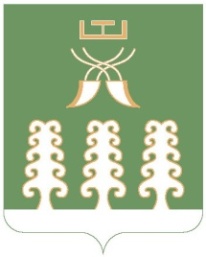 Совет сельского поселенияАкбарисовский сельсоветмуниципального районаШаранский районРеспублики Башкортостанс. Акбарисово, ул.Школьная,2 тел.(34769) 2-33-87И.о.главы сельского поселения      Акбарисовскийсельсовет муниципального района Шаранский район Республики Башкортостан                                                                                                                                        Р.Г.Ягудин Наименование РзПрЦсрВрсумма12345ВСЕГО 140,2Общегосударственные вопросы0100187,2Функционирование высшего должностного лица субъекта Российской Федерации муниципального образования0102145,6Непрограммные расходы01029900000000145,6Глава муниципального образования01029900002030145,6Расходы на выплаты персоналу в целях обеспечения выполнения функций муниципальными органами, казенными учреждениями01029900002030100145,6Функционирование Правительства Российской Федерации, высших исполнительных органов государственной власти субъектов Российской Федерации, местных администраций010441,6Непрограммные расходы0104990000000041,6Аппараты органов местного самоуправления0104990000204041,6Расходы на выплаты персоналу в целях обеспечения выполнения функций муниципальными органами, казенными учреждениями0104990000204010047,0Закупка товаров, работ и услуг для обеспечения муниципальных нужд01049900002040200-8,1Иные бюджетные ассигнования010499000020408002,7Национальная безопасность и правоохранительная деятельность0300-27,0Обеспечение пожарной безопасности0310-27,0Программа «Пожарная безопасность сельского поселения Акбарисовский сельсовет муниципального района Шаранский район Республики Башкортостан на 2015-2020годы»03101900000000-27,0Основное мероприятие «Реализация мероприятий по обеспечению пожарной безопасности в сельском поселении»03101900100000-27,0Мероприятия по развитию инфраструктуры объектов противопожарной службы03101900124300-27,0Закупка товаров, работ и услуг для обеспечения муниципальных нужд03101900124300200-27,0Благоустройство0503-10,0Программа «Благоустройство территории сельского поселения Акбарисовский сельсовет муниципального района Шаранский район Республики Башкортостан на 2015-2020 годы»05032000000000-10,0Подпрограмма «Прочие мероприятия по благоустройству территории сельского поселения»05032030000000-10,Основное мероприятие «Выполнение работ по повышению уровня внешнего благоустройства и санитарного содержания сельского поселения»05032030100000-10,0Мероприятия по благоустройству территорий населенных пунктов05032030106050-10,0Закупка товаров, работ и услуг для обеспечения муниципальных нужд05032030106050200-10,0Физическая культура и спорт1100-10,0Физическая культура1101-10,0Программа «Развитие физической культуры. спорта в сельском поселении Акбарисовский сельсовет муниципального района Шаранский район Республики Башкортостан на 2015-2020 годы»11011200000000-10,0Основное мероприятие «Выполнение работ по проведению мероприятий в сфере физической культуры и массового спорта»11011200100000-10,0Мероприятия в области физической культуры и спорта11011200141870-10,0Закупка товаров, работ и услуг для обеспечения муниципальных нужд11011200141870200-10,0И.о.глава сельского поселения Акбарисовскийсельсовет муниципального района Шаранский район Республики БашкортостанР.Г.ЯгудинНаименованиеЦсрВрСумма1234ВСЕГО140,2Программа «Развитие физической культуры. спорта в сельском поселении Акбарисовский сельсовет муниципального района Шаранский район Республики Башкортостан на 2015-2020 годы»1200000000-10,0Основное мероприятие «Выполнение работ по проведению мероприятий в сфере физической культуры и массового спорта»1200100000-10,0Мероприятия в области физической культуры и спорта1200141870-10,0Закупка товаров, работ и услуг для обеспечения муниципальных нужд1200141870200-10,0Программа «Пожарная безопасность сельского поселения Акбарисовский сельсовет муниципального района Шаранский район Республики Башкортостан на 2015-2020годы»1900000000-27,0Основное мероприятие «Реализация мероприятий по обеспечению пожарной безопасности в сельском поселении»1900100000-27,0Мероприятия по развитию инфраструктуры объектов противопожарной службы1900124300-27,0Закупка товаров, работ и услуг для обеспечения муниципальных нужд1900124300200-27,0Программа «Благоустройство территории сельского поселения Акбарисовский сельсовет муниципального района Шаранский район Республики Башкортостан на 2015-2020 годы»2000000000-10,0Подпрограмма «Прочие мероприятия по благоустройству территории сельского поселения»2030000000-10,Основное мероприятие «Выполнение работ по повышению уровня внешнего благоустройства и санитарного содержания сельского поселения»2030100000-10,0Мероприятия по благоустройству территорий населенных пунктов2030106050-10,0Закупка товаров, работ и услуг для обеспечения муниципальных нужд2030106050200-10,0Непрограммные расходы9900000000187,2Глава муниципального образования9900002030145,6Расходы на выплаты персоналу в целях обеспечения выполнения функций муниципальными органами, казенными учреждениями9900002030100145,6Аппараты органов местного самоуправления990000204041,6Расходы на выплаты персоналу в целях обеспечения выполнения функций муниципальными органами, казенными учреждениями990000204010047,0Закупка товаров, работ и услуг для обеспечения муниципальных нужд9900002040200-8,1Иные бюджетные ассигнования99000020408002,7И.о.глава сельского поселения Акбарисовскийсельсовет муниципального района Шаранский район Республики Башкортостан  Р.Г.Ягудин НаименованиеВед-воЦсрВрСумма12345ВСЕГО140,2Администрация сельского поселения Акбарисовский сельсовет муниципального района Шаранский район Республики791140,2Программа «Развитие физической культуры. спорта в сельском поселении Акбарисовский сельсовет муниципального района Шаранский район Республики Башкортостан на 2015-2020 годы»7911200000000-10,0Основное мероприятие «Выполнение работ по проведению мероприятий в сфере физической культуры и массового спорта»7911200100000-10,0Мероприятия в области физической культуры и спорта7911200141870-10,0Закупка товаров, работ и услуг для обеспечения муниципальных нужд7911200141870200-10,0Программа «Пожарная безопасность сельского поселения Акбарисовский сельсовет муниципального района Шаранский район Республики Башкортостан на 2015-2020годы»7911900000000-27,0Основное мероприятие «Реализация мероприятий по обеспечению пожарной безопасности в сельском поселении»7911900100000-27,0Мероприятия по развитию инфраструктуры объектов противопожарной службы7911900124300-27,0Закупка товаров, работ и услуг для обеспечения муниципальных нужд7911900124300200-27,0Программа «Благоустройство территории сельского поселения Акбарисовский сельсовет муниципального района Шаранский район Республики Башкортостан на 2015-2020 годы»7912000000000-10,0Подпрограмма «Прочие мероприятия по благоустройству территории сельского поселения»7912030000000-10,0Основное мероприятие «Выполнение работ по повышению уровня внешнего благоустройства и санитарного содержания сельского поселения»7912030100000-10,0Мероприятия по благоустройству территорий населенных пунктов7912030106050-10,0Закупка товаров, работ и услуг для обеспечения муниципальных нужд7912030106050200-10,0Непрограммные расходы7919900000000187,2Глава муниципального образования7919900002030145,6Расходы на выплаты персоналу в целях обеспечения выполнения функций муниципальными органами, казенными учреждениями7919900002030100145,6Аппараты органов местного самоуправления791990000204041,6Расходы на выплаты персоналу в целях обеспечения выполнения функций муниципальными органами, казенными учреждениями791990000204010047,0Закупка товаров, работ и услуг для обеспечения муниципальных нужд7919900002040200-8,1Иные бюджетные ассигнования79199000020408002,7И.о.глава сельского поселения Акбарисовскийсельсовет муниципального района Шаранский район Республики Башкортостан           Р.Г.ЯгудинКод Наименование кода классификации источников финансирования дефицита бюджетовСумма1	2	3Всего140,20100000000 0000 000Источники внутреннего финансирования дефицитов бюджетов140,20105000000 0000 000Изменение остатков средств на счетах по учету средств бюджета140,2И.о.глава сельского поселения Акбарисовский сельсовет муниципального района Шаранский район Республики Башкортостан         Р.Г.Ягудин 0102\791\99\0\00\02030\121\211\ФЗ.131.03.2\\15101 \\ 013-111210109100,55оплата труда0102\791\99\0\00\02030\129\213\ФЗ.131.03.2\\15101 \\ 013-11121036484,55начисление на оплату труда0104\791\99\0\00\02040\121\211\ФЗ.131.03.2\\15101 \\ 013-11121033817,3оплата труда0104\791\99\0\00\02040\129\213\ФЗ.131.03.2\\15101 \\ 013-11121013222,21начисление на оплату труда0104\791\99\0\00\02040\852\290.1.1\ФЗ.131.03.2\\15101 \\ 013-1112101550,00транспортный налог0104\791\99\0\00\02040\853\290.1.3\ФЗ.131.03.2\\15101 \\ 013-1112102105,09пени, штрафы0104\791\99\0\00\02040\242\225.2\ФЗ.131.03.2\\15101 \\ 013-111210-750,00104\791\99\0\00\02040\244\226.9\ФЗ.131.03.2\\15101 \\ 013-111210-8300,000310\791\19\0\01\24300\244\226.10\ФЗ.131.03.119\\15005\\ 013-111210-20000,000310\791\19\0\01\24300\244\340.3\ФЗ.131.03.119\\15005\\ 013-111210-7000,000503\791\20\3\01\06050\244\340.3\ФЗ.131.03.109\\15010\\ 013-111210-10000,001101\791\12\0\01\41870\244\290.8\ФЗ.131.03.62\\15808\\ 013-111210-10000,00И.о.главы сельского поселения Акбарисовский сельсовет муниципального района Шаранский район Республики Башкортостан           Р.Г.Ягудин 